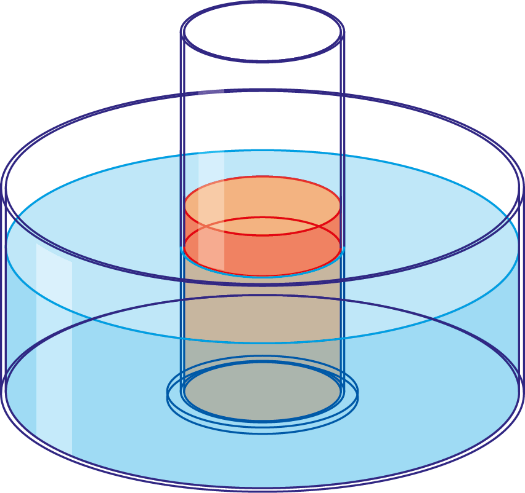 Das Volumen der roten Flüssigkeit soll 80 ml betragen und die blaue 180 ml. Vervollständige die Messwertangaben der Experimentierdarstellung zum Zeitpunkt   t = 0 min. Trage die beiden Temperaturkurven mit unterschiedlichen Farben in das Diagramm ein!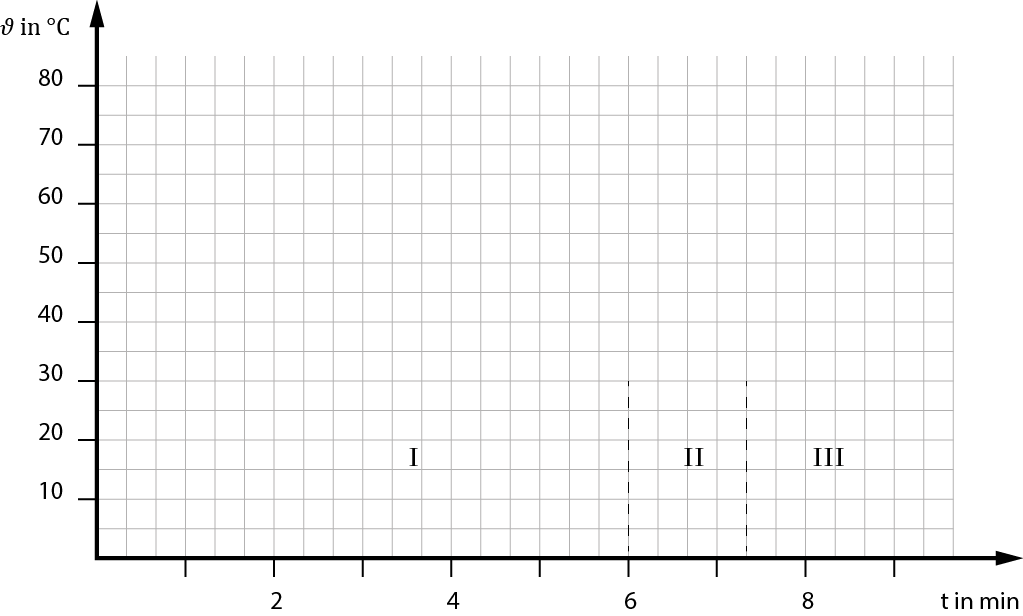 Beschreibe in Worten sehr genau, wie sich die Temperatur der beiden Körper (Wasser) jeweils ändert. Erkläre die Temperaturänderungen, mithilfe des Wärmetransportes. t in min𝜗1 in °C𝜗2 in °C07020157272483034233438345363463434734348333393232